St Luke’s CE PrimaryAutumn 1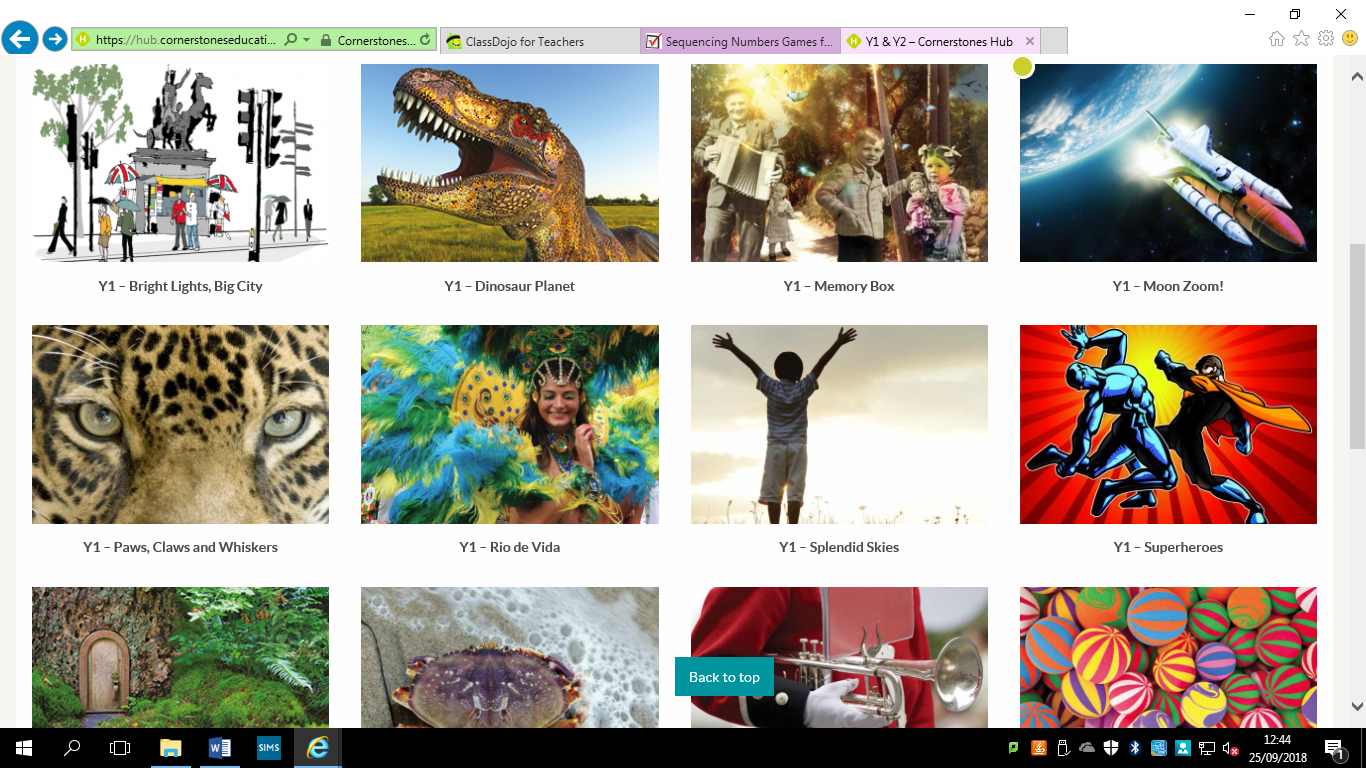 Year 1Paws, Claws and Whiskers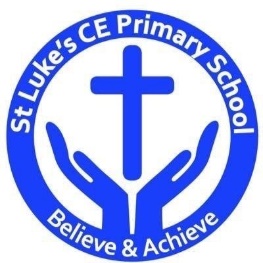 Discrete Learning SubjectsMain Learning Focus in English:Range: Meerkat Mail. Narrative. Activities will include: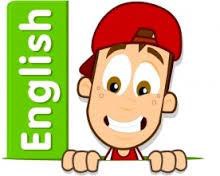 Speaking and listening.Participation in class and group discussions Explaining and justifying opinions about texts Learning new drama skillsReadingShared Reading – reading an enlarged text with the class Guided Reading – reading with the teacher in small groups WritingPlanning and structuring a narrative textImproving story writing skillsGrammar  and PunctuationRevising the use of capital letters, full stops and finger spaces Adding an adjective to a simple sentenceEnsuring their sentences make sense by checkingSpellingDeveloping a range of spelling strategies Using sounds from Phase 2 to 4 Spelling some/most common irregular wordsHandwritingRevising basic letter formationLooking at tails and flicksMain Learning Focus in Mathematics:Children will learn to:Count, read and write forwards from any number 0 to 10Count, read and writing backwards from any number 0 to 10  Count one more  Count one less  One to one correspondence to start to compare groupsCompare groups using language such as equal, more/greater, less/fewer  Introduce = , > and  < symbols 